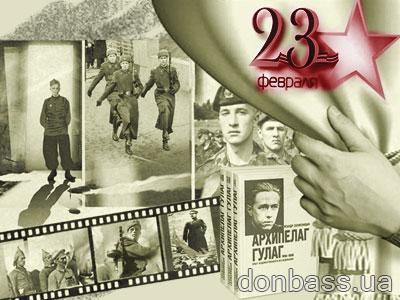 Уважаемые защитники Приднестровья – военнослужащие, миротворцы, ветераны, держатели личных фондов в ЦГА ПМР!Государственная служба управления документацией и архивами Приднестровской Молдавской Республикии Общество историков-архивистов Приднестровьяпоздравляют Вас  с Днём защитника Отечества!В этот день по традиции мы чествуем тех, кто посвятил себя ратной службе, для кого обеспечение суверенитета и безопасности Родины, защита своего народа стали смыслом жизни, кто бережёт честь мундира и безупречно выполняет свой долг. Наша многострадальная земля пережила много страшных и кровопролитных событий, и вся  наша общая история неразрывно связана с историей воинства. А армия была, есть и остается неотъемлемой составной частью народа. Этот крепкий союз нужен нам всегда. Благодаря ему в самые тяжелые времена Приднестровье отстаивало и  будет отстаивать свою независимость и свое достоинство.  В архиве и в наших сердцах  жива память о подвигах защитников Отечества, их воинской доблести и героизме. 100 лет назад, в феврале 1918 года, Декретом Совета Народных Комиссаров РСФСР были созданы Рабоче-крестьянские Армия и Флот. И пусть Армия давно не Красная и не Советская, но Вооружённые Силы нашей Родины – достойные продолжатели славных побед РККА и Советской Армии! 100-летний юбилей великой, могучей и непобедимой Красной Армии и Военно-Морского Флота –праздник всех, кому дорога история нашей страны, кто защищал и защищает, кто служил и служит, кто посвятил всю жизнь службе Родине!День защитника Отечества - для страны особенный. Он объединяет сильных, мужественных, твердых духом людей. Сегодня, как никогда актуальна роль защитника Отечества и все мы должны быть готовы защищать свою Родину, быть патриотами. Лучшие качества защитников  возрождаются сегодня и в самой армии, и в кадетских, и в суворовских училищах. Растет интерес к нашей военной истории, к нашим традициям, понимание того, насколько важно гражданское, патриотическое воспитание. Каждый юноша должен ощущать себя защитником. Чувствовать ответственность и за своих близких, и за Родину. Своих защитников надо растить и любить. Они должны знать, что нужны своей стране. Ведь от их труда, выучки, опыта зависит боеспособность Вооруженных Сил, а значит, и спокойствие всех граждан в государстве. Еще раз поздравляем Вас с наступающим праздником. С праздником, который давно стал в нашей стране одним из самых любимых и почитаемых. И это только лишний раз говорит об уважении общества к своим защитникам. Наши особые личные поздравления Вашим родным и близким. Они делят с Вами все испытания, это по праву и их праздник. Примите наши искренние поздравления, низкий поклон, безграничную благодарность за мирное небо над нашими головами, за ту память, которая, благодаря вам, будет передаваться из поколения в поколение, оставаясь на вечном хранении в ЦГА ПМР, за память, которая будет востребована всегда. Ваш подвиг всегда в наших сердцах, а документы на вечном хранении.Примите наши пожелания дальнейших успехов и плодотворной деятельности на благо нашей республики!  Здоровья Вам, дорогие наши защитники, крепости душевной и физической, мирного неба!23 февраля 2018г.